Приложение 5к приказу Министра финансовРеспублики Казахстанот 27 апреля 2015 года № 284Стандарт государственной услуги«Регистрационный учет плательщиков налогана добавленную стоимость»1. Общие положения1. Государственная услуга «Регистрационный учет плательщиков налога на добавленную стоимость» (далее – государственная услуга).2. Стандарт государственной услуги разработан Министерством финансов Республики Казахстан (далее – Министерство).3. Государственная услуга оказывается территориальными органами Комитета государственных доходов Министерства по районам, городам и районам в городах, на территории специальных экономических зон (далее – услугодатель).Прием заявления осуществляется услугодателем через:1) центры оказания услуг;2) веб-приложение «Кабинет налогоплательщика» (далее – Кабинет налогоплательщика);3) Национальный реестр бизнес-идентификационных номеров – при государственной регистрации юридического лица-резидента.Выдача результата оказания государственной услуги осуществляется услугодателем через:центры оказания услуг;кабинет налогоплательщика.2. Порядок оказания государственной услуги4. Сроки оказания государственной услуги:1) постановка на регистрационный учет по налогу на добавленную стоимость (далее - НДС) – в течение 1 (одного) рабочего дня:со дня подачи налогового заявления для постановки на регистрационный учет по НДС – для лиц, подавших налоговое заявление о регистрационном учете по НДС на бумажном носителе в явочном порядке или в электронной форме;со дня государственной регистрации в Национальном реестре бизнес-идентификационных номеров – для вновь зарегистрированных юридических лиц-резидентов Республики Казахстан;2) снятие с регистрационного учета по НДС, либо мотивированный отказ в снятии с регистрационного учета по НДС – в течение 5 (пяти) рабочих дней с даты подачи налогового заявления;3) замена свидетельства о постановке на регистрационный учет по НДС (далее - свидетельство НДС) – в течение 3 (трех) рабочих дней;4)) максимально допустимое время ожидания для сдачи пакета документов услугополучателем услугодателю – 20 (двадцать) минут;5) максимально допустимое время обслуживания услугополучателя услугодателем – 20 (двадцать) минут.5. Форма оказания государственной услуги: электронная (частично автоматизированная) и (или) бумажная.6. Результатом оказания государственной услуги являются:1)	постановка на регистрационный учет по НДС;2)	замена свидетельства НДС;3)	снятие с регистрационного учета по НДС;4)	мотивированный ответ услугодателя об отказе в снятии с регистрационного учета по НДС в случаях и по основаниям, указанных в пункте 10 настоящего стандарта государственной услуги. Форма предоставления результата оказания государственной услуги: электронная.При обращении услугополучателя к услугодателю в явочном порядке, либо через Кабинет налогоплательщика, либо при государственной регистрации юридического лица-резидента Республики Казахстан результат оказания государственной услуги направляется услугополучателю в форме электронного документа, удостоверенного ЭЦП должностного лица услугодателя в Кабинет налогоплательщика.7. Государственная услуга оказывается на бесплатной основе физическим и юридическим лицам (далее - услугополучатель).8. График работы:1) услугодателя - с понедельника по пятницу, с 9.00 до 18.30 часов с перерывом на обед с 13.00 до 14.30 часов, кроме выходных и праздничных дней согласно трудовому законодательству Республики Казахстан. Прием заявления осуществляется с 9.00 часов до 17.30 часов с перерывом на обед с 13.00 часов до 14.30 часов. Государственная услуга оказывается в порядке очереди, без предварительной записи и ускоренного обслуживания.2) Кабинет налогоплательщика – круглосуточно, за исключением технических перерывов в связи с проведением ремонтных работ (при обращении услогоплучателя после окончания рабочего времени, в выходные и праздничные дни согласно трудовому законодательству Республики Казахстан, прием заявления и выдача результата оказания государственной услуги осуществляется следующим рабочим днем).9. Перечень документов, необходимых для оказания государственной услуги при обращении услугополучателя (юридического лица-резидента, нерезидента, осуществляющего деятельность в Республике Казахстан через филиал, представительство, индивидуального предпринимателя):к услугодателю:1) налоговое заявление по форме согласно приложению к настоящему стандарту государственной услуги – для постановки на регистрационный учет по НДС, замены свидетельства НДС, снятия с регистрационного учета по НДС; 2) ликвидационная декларация по НДС – для снятия с регистрационного учета по НДС;Кабинет налогоплательщика:налоговое заявление в форме электронного документа, согласно приложению к настоящему стандарту государственной услуги – для постановки на регистрационный учет по НДС; Национальный реестр бизнес-идентификационных номеров:заявление о государственной регистрации юридического лица с отметкой «Регистрация в качестве плательщика НДС».  При обращении к услугодателю услугополучатель получает талон с отметкой о приеме пакета документов, с указанием даты и времени приема пакета документов. В случае обращения через Кабинет налогоплательщика услугополучателю направляется статус о принятии запроса для оказания государственной услуги.В случаях представления услугополучателем неполного пакета документов согласно перечню, предусмотренному стандартом государственной услуги, и (или) документов с истекшим сроком действия услугодатель отказывает в приеме заявления.10. Основанием для отказа в снятии с регистрационного учета по НДС являются случаи, если при снятии с регистрационного учета по НДС одновременно не соблюдены следующие условия предусмотренные пунктом 3 статьи 571 Кодекса Республики Казахстан «О налогах и других обязательных платежах в бюджет (Налоговый кодекс)»:за календарный год, предшествующий году подачи налогового заявления, размер облагаемого оборота услугополучателя превысил 30000-кратный размер месячного расчетного показателя, установленного законом о республиканском бюджете и действующего на 1 января соответствующего финансового года;за период с начала текущего календарного года, в котором подано такое налоговое заявление, размер облагаемого оборота услугополучателя превысил 30000-кратный размер месячного расчетного показателя, установленного законом о республиканском бюджете и действующего на 1 января соответствующего финансового года.3. Порядок обжалования решений, действий (бездействия)центрального государственного органа, а также услугодателяи (или) их должностных лиц по вопросам оказаниягосударственных услуг11. Жалобы на решения, действия (бездействие) Министерства, услугодателя и (или) их должностных лиц по вопросам оказания государственных услуг подаются в письменном виде:1) на имя руководителя Министерства либо лица его замещающего по адресу, указанному в пункте 13 настоящего стандарта государственной услуги;2) на имя руководителя услугодателя по адресам, указанным в пункте 13 настоящего стандарта государственной услуги.В жалобе:1) физического лица - указываются его фамилия, имя, отчество, почтовый адрес, контактный телефон;2) юридического лица - указываются его наименование, почтовый адрес, исходящий номер и дата.Обращение должно быть подписано услугополучателем.Подтверждением принятия жалобы является ее регистрация (штамп, входящий номер и дата) в канцелярии Министерства, услугодателя с указанием фамилии и инициалов лица, принявшего жалобу, срока и места получения ответа на поданную жалобу. Жалоба услугополучателя по вопросам оказания государственных услуг, поступившая в адрес Министерства, услугодателя подлежит рассмотрению в течение пяти рабочих дней со дня ее регистрации.В случае несогласия с результатами оказанной государственной услуги услугополучатель может обратиться с жалобой в уполномоченный орган по оценке и контролю за качеством оказания государственных услуг.Жалоба услугополучателя, поступившая в адрес уполномоченного органа по оценке и контролю за качеством оказания государственных услуг, подлежит рассмотрению в течение пятнадцати рабочих дней со дня ее регистрации.Информацию о порядке обжалования через веб-портал «электронного правительства» (далее - портал) можно получить посредством Единого контакт-центра. 12. В случае несогласия с результатами оказанной государственной услуги, услугополучатель имеет право обратиться в суд в установленном законодательством Республики Казахстан порядке.4. Иные требования с учетом особенностей оказаниягосударственной услуги, в том числе оказываемойв электронной форме13. Адреса мест оказания государственной услуги размещены на интернет-ресурсах услугодателя www.kgd.gov.kz, Министерства www.minfin.gov.kz.14. Услугополучатель имеет возможность получения государственной услуги в электронной форме через Кабинет налогоплательщика при условии наличия ЭЦП.15. Услугополучатель имеет возможность получения информации о статусе оказания государственной услуги в режиме удаленного доступа посредством Единого контакт-центра.16. Контактные телефоны Единого контакт-центра: 8-800-080-7777, 1414.Приложениек стандарту государственной услуги«Регистрационный учет плательщиковналога на добавленную стоимость»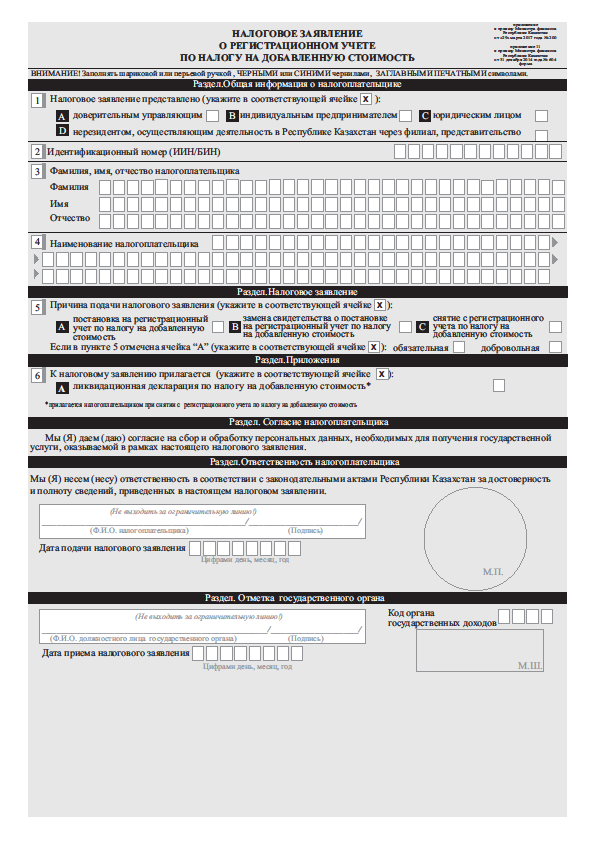 